АДМИНИСТРАЦИЯ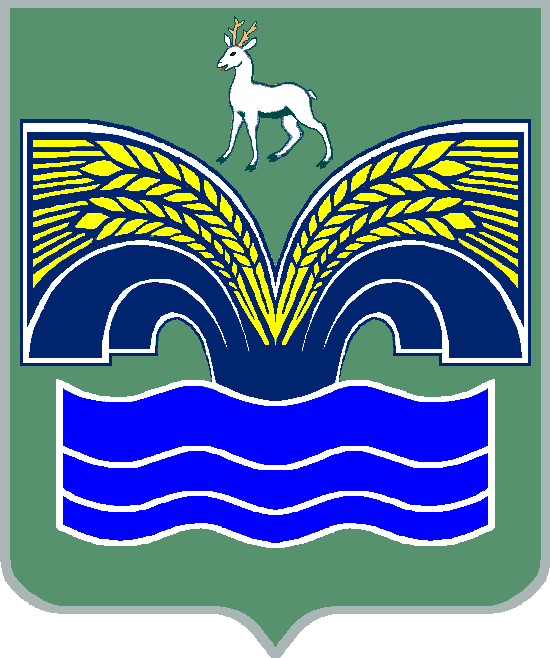 СЕЛЬСКОГО ПОСЕЛЕНИЯ НОВЫЙ БУЯНМУНИЦИПАЛЬНОГО РАЙОНА КРАСНОЯРСКИЙСАМАРСКОЙ ОБЛАСТИПОСТАНОВЛЕНИЕот 11 января 2024 года № 3Об установлении отдельного расходного обязательства сельского поселения Новый Буянмуниципального района Красноярский Самарской области       В соответствии со ст. 86 Бюджетного кодекса Российской Федерации, ст. 445 Гражданского кодекса Российской Федерации, Федеральным законом от 06.10.2003 № 131-ФЗ «Об общих принципах организации местного самоуправления в Российской Федерации», Законом Самарской области от 21.06.2013 № 60-ГД «О системе капитального ремонта общего имущества в многоквартирных домах, расположенных на территории Самарской области», Администрация сельского поселения Новый Буян муниципального района Красноярский ПОСТАНОВЛЯЕТ:          1.Установить, что расходы по оплате взносов на капитальный ремонт общего имущества сельского поселения Новый Буян муниципального района Красноярский Самарской области, являются расходным обязательством сельского поселения Новый Буян муниципального района Красноярский Самарской области на 2024 год и на плановый период 2025 и 2026 годов.         2. Включить в реестр расходных обязательств сельского поселения Новый Буян муниципального района Красноярский Самарской области на 2024 год и на плановый период 2025 и 2026 годов расходы по оплате взносов на капитальный ремонт общего имущества сельского поселения Новый Буян муниципального района Красноярский Самарской области.        3. Установить, что расходное обязательство, возникающие в результате принятия настоящего постановления, осуществляются в размере, утвержденном решением Собрания представителей сельского поселения Новый Буян от 21.12.2023 г. № 59 «О бюджете сельского поселения Новый Буян муниципального района Красноярский Самарской области на 2024 год и на плановый период 2025 и 2026 годов» с последующими изменениями и дополнениями.       4. Определить главным распорядителем бюджетных средств, указанных в пункте 3 настоящего постановления Администрацию сельского поселения Новый Буян муниципального района Красноярский Самарской области.         5. Администрация сельского поселения Новый Буян муниципального района Красноярский Самарской области:   - обеспечивает целевое и эффективное использование бюджетных средств, выделенных на оплату взносов на капитальный ремонт общего имущества муниципального района Красноярский Самарской области;  -  выполняет иные обязательства, предусмотренные Договором с некоммерческой организацией - фондом «Фонд капитального ремонта» от            28 мая 2014 года № 533.        6. Опубликовать настоящее постановление в районной газете «Красноярский вестник».       7.  Настоящее постановление вступает в силу со дня его официального опубликования и распространяет свое действие на правоотношения, возникшие с 01 января 2024 года.Глава сельского поселения Новый Буянмуниципального района Красноярский              Самарской области                                                 Е.Г. Тихонова